ПАМЯТКА ПО ИСПОЛЬЗОВАНИЮ ЗАЩИТНЫХ МАСОК Уважаемые студенты и сотрудники университета! Одна из важнейших наших задач – сохранить свое здоровье и здоровье окружающих нас людей. В  условиях распространения новой коронавирусной инфекции COVID-19 для этого необходимо тщательно соблюдать профилактические и противоэпидемические меры, одна из которых – использование защитных масок. Медицинские маски – средства защиты «барьерного» типа. Функция маски - задержать капли влаги, которые образуются при кашле, чихании, и в которых могут быть вирусы – возбудители ОРВИ и других респираторных заболеваний, передающихся воздушно-капельным путем, в том числе новой коронавирусной инфекции COVID-19.Одноразовую медицинскую маску и тканевую многоразовую маску следует менять каждые два-три часа или раньше, по мере увлажнения. Одноразовые медицинские маски из нетканого материала не подлежат повторному использованию и какой-либо обработке (подлежат утилизации). Использованную одноразовую медицинскую маску необходимо поместить в отдельный пакет, герметично закрыть его, после этого выбросить (в специально установленные емкости или в мусорное ведро).Тканевая маска не является медицинским изделием. В отличие от одноразовой медицинской маски из нетканого материала, тканевое изделие является многоразовым, но т.к. вирус, вызывающий COVID-19, может находиться на внешней поверхности защитных тканевых масок до семи дней, их рекомендуется дезинфицировать.Использовать тканевую маску повторно можно только после специальной обработки. Для этого изделие нужно постирать с мылом или моющим средством, затем обработать с помощью парогенератора или утюга с функцией подачи пара. В конце ее необходимо прогладить горячим утюгом без использования пара (чтобы высушить, т.к. после обработки маска не должна оставаться влажной).Позаботьтесь о наличии минимум 3-х защитных масок (одноразовых медицинских или обработанных тканевых многоразовых) и полиэтиленовых пакетов накануне учебного (рабочего) дня!Помните! Маски эффективны только в сочетании с другими методами профилактики (избегание контактов, частое мытье рук, дезинфекция предметов), и потребность в их использовании различна у разных групп людей и в разных ситуациях.Будьте здоровы!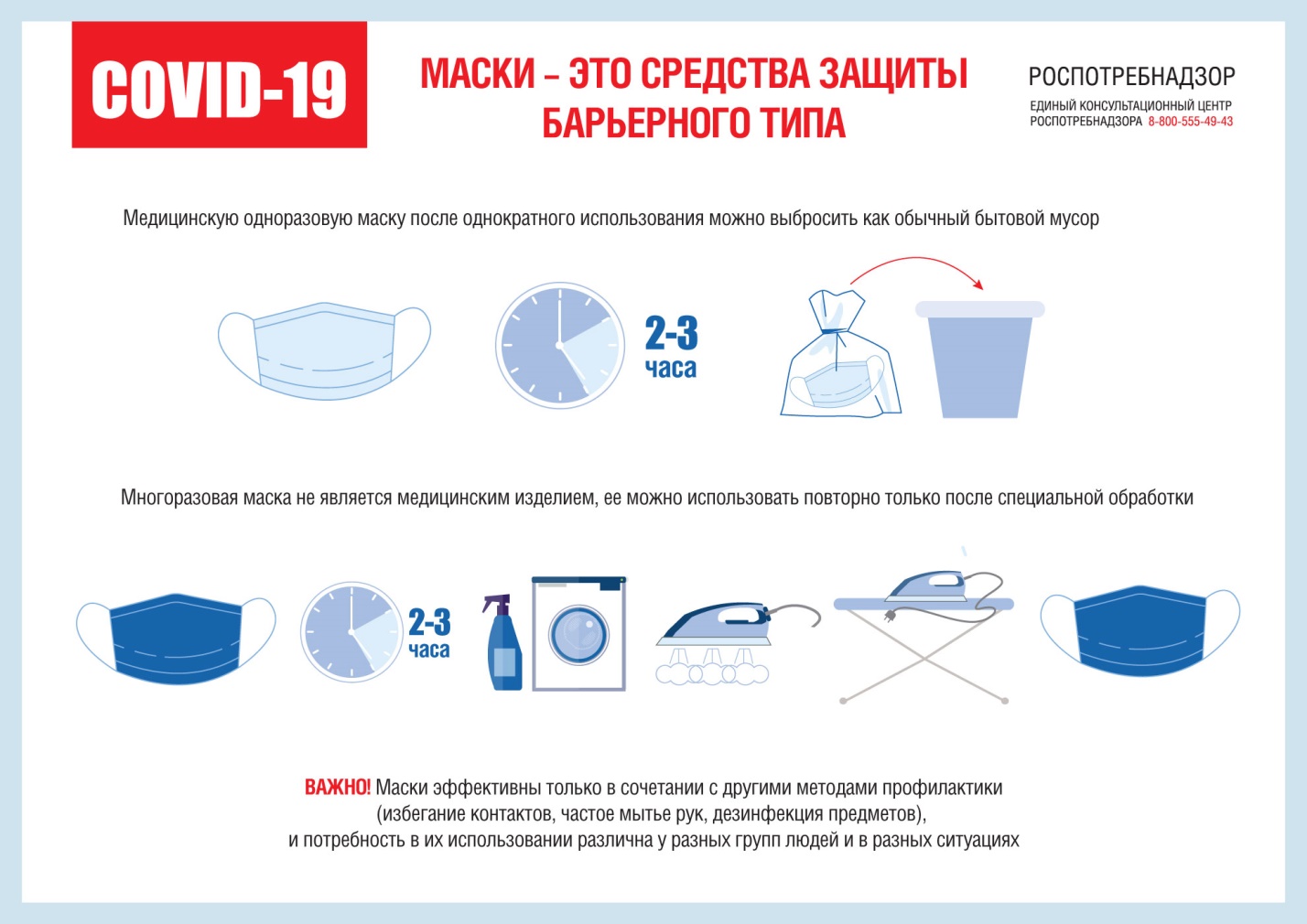 